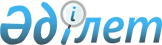 О внесении изменений и дополнений в приказ Министра внутренних дел Республики Казахстан от 15 августа 2014 года № 511 "Об утверждении Правил организации деятельности службы пробации"Приказ Министра внутренних дел Республики Казахстан от 2 июля 2020 года № 495. Зарегистрирован в Министерстве юстиции Республики Казахстан 3 июля 2020 года № 20924
      ПРИКАЗЫВАЮ:
      1. Внести в приказ Министра внутренних дел Республики Казахстан  от 15 августа 2014 года № 511 "Об утверждении Правил организации деятельности службы пробации" (зарегистрирован в Реестре государственной регистрации нормативных правовых актов за № 9738, опубликован 26 февраля 2015 года в газете "Казахстанская правда") следующие изменения и дополнения:
      в Правилах организации деятельности службы пробации, утвержденных указанным приказом:
      подпункт 8) пункта 4 изложить в следующей редакции:
      "8) в соответствии со статьей 476 Уголовно-процессуального кодекса Республики Казахстан вносят представления в суд для решения следующих вопросов:
      о замене исправительных работ – привлечением к общественным работам, арестом, ограничением свободы или лишением свободы;
      о замене привлечения к общественным работам – на арест, ограничением свободы или лишением свободы, в случае злостного уклонения от общественных работ;
      о замене ограничения свободы – лишением свободы, в случае злостного уклонения от отбывания наказания лицом, осужденным к ограничению свободы;
      об освобождении от исполнения оставшейся части исправительных работ при полной утрате трудоспособности;
      об объявлении, прекращении розыска и избрании меры пресечения в отношении лиц, осужденных к наказанию, не связанному с изоляцией от общества, скрывшихся от контроля уклоняющихся от отбывания наказания;
      об условно-досрочном освобождении от отбывания наказания осужденных к ограничению свободы и исправительным работам;
      об отмене условного осуждения или продлении срока пробационного контроля;
      об отмене полностью или частично ранее установленных для осужденного к ограничению свободы обязанностей;
      о зачете времени содержания под стражей;
      об отмене отсрочки исполнения наказания;
      об освобождении от наказания или смягчении наказания вследствие издания уголовного закона, имеющего обратную силу либо отменяющего уголовную ответственность за совершенное деяние, а также акта об амнистии; 
      об освобождении от наказания в связи с болезнью с применением или без применения принудительных мер медицинского характера;
      о снижении размера удержаний из заработной платы осужденного к исправительным работам в соответствии с уголовно-исполнительным законодательством Республики Казахстан.";
      заголовок параграфа 12 изложить в следующей редакции: 
      "Параграф 12. Порядок представления к условно-досрочному освобождению от отбывания наказания либо об освобождении от наказания в связи с болезнью с применением или без применения принудительных мер медицинского характера";
      подпункт 3) пункта 113 изложить в следующей редакции: 
      "3) к ходатайству осужденного об условно-досрочном освобождении  от отбывания наказания прилагает данные, характеризующие его личность, поведение.";
      пункт 114 изложить в следующей редакции: 
      "114. В случае отказа суда, повторное ходатайство вносится не ранее чем по истечении шести месяцев со дня вынесения постановления об отказе.";
      дополнить пунктом 114-1 следующего содержания: 
      "114-1. В течение трех рабочих дней со дня получения положительного заключения специальной медицинской комиссии из Департаментов уголовно-исполнительной системы по областям, городам республиканского значения и столицы Служба пробации направляет представление в суд об освобождении осужденного от отбывания наказания в связи с болезнью с применением или без применения принудительных мер медицинского характера по форме согласно приложению 30 к настоящим Правилам, а также заключение специальной медицинской комиссии, составленное и выданное в соответствии с Правилами медицинского освидетельствования осужденных, представляемых к освобождению от отбывания наказания в связи с болезнью, утвержденными приказом Министра внутренних дел Республики Казахстан от 19 августа 2014 года № 530 (зарегистрирован в Реестре государственной регистрации нормативных правовых актов под № 9762) и личное дело осужденного.".
      2. Комитету уголовно-исполнительной системы Министерства внутренних дел Республики Казахстан в установленном законодательством Республики Казахстан порядке обеспечить:
      1) государственную регистрацию настоящего приказа в Министерстве юстиции Республики Казахстан;
      2) размещение настоящего приказа на интернет-ресурсе Министерства внутренних дел Республики Казахстан;
      3) в течение десяти рабочих дней после государственной регистрации настоящего приказа в Министерстве юстиции Республики Казахстан представление в Юридический департамент Министерства внутренних дел Республики Казахстан сведений об исполнении мероприятий, предусмотренных подпунктами 1) и 2) настоящего пункта.
      3. Контроль за исполнением настоящего приказа возложить на курирующего заместителя министра внутренних дел Республики Казахстан.
      4. Настоящий приказ вводится в действие по истечении десяти календарных дней после дня его первого официального опубликования.
					© 2012. РГП на ПХВ «Институт законодательства и правовой информации Республики Казахстан» Министерства юстиции Республики Казахстан
				
      Министр внутренних дел 
Республики Казахстан 

Е. Тургумбаев
